Председатель объявляет, что следующее заседание состоится в четверг, 24 октября в 15 час. 45 мин., и закрывает заседание в 12 час. 00 мин.	С. ПАСТУХ
	Председатель АР-19Ассамблея радиосвязи (АР-19)Шарм-эль-Шейх, Египет , 21–25 октября 2019 г.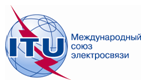 ПЛЕНАРНОЕ ЗАСЕДАНИЕДокумент RA19/PLEN/82-RПЛЕНАРНОЕ ЗАСЕДАНИЕ1 ноября 2019 годаПЛЕНАРНОЕ ЗАСЕДАНИЕОригинал: английскийкраткий отчет о четвертом пленарном заседании 
ассамблеи радиосвязикраткий отчет о четвертом пленарном заседании 
ассамблеи радиосвязиЧетверг, 24 октября 2019 года, с 10 час. 00 мин. до 12 час. 00 мин.Четверг, 24 октября 2019 года, с 10 час. 00 мин. до 12 час. 00 мин.Документы1Открытие заседанияЗаседание открывается в 11 час. 00 мин., сразу после завершения предыдущего собрания COM 5.−2Утверждение повестки дняADM/263Отчеты Специальной и Редакционной группВ своем отчете Специальная группа поясняет, что ее работа сосредоточена на трех открытых вопросах, касающихся проекта пересмотренной Рек. МСЭ-R M.1036-5. Председатель Редакционной группы сообщает о том, что было проведено одно собрание и что необходимо продолжать работу, до тех пор пока не будет выработано итоговое предложение для представления пленарному заседанию.4Отчет Комитета 5Председатель COM 5 сообщает о том, что работа по Резолюции 5 полностью завершена, за исключением одного нерешенного вопроса. Этот вопрос будет рассмотрен в ходе офлайнового обсуждения под руководством председателя РГ 5А; отчет по его итогам будет представлен напрямую одному из следующих пленарных заседаний. Работа по Резолюции МСЭ-R 2 будет продолжена во второй половине дня в ходе дополнительной сессии, и ее результаты будут представлены непосредственно на пленарном заседании. 5Рассмотрение итоговых документов Комитета 5Представляется Документ PLEN/39(Rev.1), содержащий проект пересмотренной Рек. M.1036-5. Ряд ораторов задают интересующие их вопросы и получают соответствующие разъяснения.Возражений не поступает, и Рекомендация утверждается за исключением некоторых пунктов, которые будут рассмотрены Специальной группой 1 пленарного заседания.Представляется Документ PLEN/40, содержащий проект пересмотренной Резолюции МСЭ-R 61. Никаких замечаний не поступает, и документ принимается.PLEN/39(Rev.1), 406Отчет Комитета 4Председатель сообщает, что COM 4 завершил свою работу и направил несколько документов для утверждения на пленарном заседании.7Рассмотрение итоговых документов Комитета 4Что касается Документа PLEN/50, то в нем содержится текст, предлагаемый для включения в отчет АР для ВКР-19, в отношении изменения категории посвященного решению проблемы помех между ПСС и ПС Вопроса 201 с S2 на S1. Документ 50 принимается; по итогам обсуждений в ходе пленарного заседания в него вносятся незначительные изменения, после чего он одобряется для включения в отчет для ВКР-19.Представляется Документ PLEN/51, содержащий проект пересмотренной Резолюции МСЭ-R 65. Никаких замечаний не поступает, и документ принимается.Представляется Документ PLEN/52, содержащий проект пересмотренной Резолюции МСЭ-R 8. Никаких замечаний не поступает, и документ принимается.Представляется Документ PLEN/53, содержащий проект пересмотренной Резолюции МСЭ-R 67. Никаких замечаний не поступает, и документ принимается.Представляется Документ PLEN/54, содержащий проект пересмотренной Резолюции МСЭ-R 54. Никаких замечаний не поступает, и документ принимается.Представляется Документ PLEN/55, содержащий проект пересмотренной Резолюции МСЭ-R 22. Никаких замечаний не поступает, и документ принимается. Представляется Документ PLEN/56, содержащий проект пересмотренной Резолюции МСЭ-R 69. Проводится обсуждение по той части текста, которая касается формулировки "миссия МСЭ-R"; этот вопрос решается путем внесения редакторской правки. Проводится обсуждение в отношении формулировки принимая во внимание и пункта j) раздела учитывая. Принимается решение о том, чтобы включить текст пункта j) раздела учитывая в пункт b) раздела принимая во внимание. Администрация Соединенных Штатов Америки предлагает внести изменение в раздел поручает, с тем чтобы Директор представил отчет не ВКР-23, а АР-23; предложение принимается наряду с некоторыми другими незначительными поправками редакционного характера.Остальные документы будут рассмотрены на следующем заседании.PLEN/50, 51, 52, 53, 54, 55, 56, 57, 58, 608Отчет Председателя и представления 5-й Исследовательской комиссии Будут рассмотрены на следующем заседании.5/1001, 1002, 1003, 1004, 1005, 1006, 1007, 10089Отчет Председателя и представления 4-й Исследовательской комиссии Будут рассмотрены на следующем заседании.4/1001, 1002, 1003, 100410Любые другие вопросы